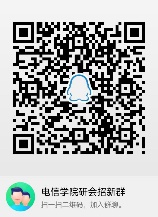 注：请将报名表发送至学院邮箱 hbudxxy@163.com，面试的具体时间、地点在群中通知。河北大学电信学院研究生会换届/招新报名表河北大学电信学院研究生会换届/招新报名表河北大学电信学院研究生会换届/招新报名表河北大学电信学院研究生会换届/招新报名表河北大学电信学院研究生会换届/招新报名表姓名性别  照片出生年月民族照片籍贯联系电话照片政治面貌年级专业照片宿舍报名岗位照片班级职务是否接受调剂是        否是        否获奖情况（校级及以上）（例：XXXX年XX月，被……授予…荣誉称号/XXXX比赛获得XXX奖）（例：XXXX年XX月，被……授予…荣誉称号/XXXX比赛获得XXX奖）（例：XXXX年XX月，被……授予…荣誉称号/XXXX比赛获得XXX奖）（例：XXXX年XX月，被……授予…荣誉称号/XXXX比赛获得XXX奖）从事学生工作及社会实践活动经历（例：XX年XX月-XX年XX月，在xx学校担任xx职务）（例：XX年XX月-XX年XX月，在xx学校担任xx职务）（例：XX年XX月-XX年XX月，在xx学校担任xx职务）（例：XX年XX月-XX年XX月，在xx学校担任xx职务）岗位优势及工作设想（请分条列写）（请分条列写）（请分条列写）（请分条列写）